АМУРСКАЯ БАССЕЙНОВАЯ ПРИРОДООХРАННАЯ ПРОКУРАТУРА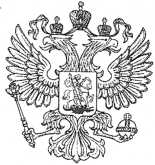 ПРЕСС-РЕЛИЗАмурский бассейновый природоохранный прокурор проведет личный приема граждан в г. Биробиджане Еврейской автономной области27 января с 14:00 до 15:00 часов Амурский бассейновый природоохранный прокурор Саблин Александр Петрович проведет личный прием граждан и предпринимателей в городе Биробиджане Еврейской автономной области. Граждане и предприниматели смогут обратиться по вопросам исполнения законодательства об охране природы.Прием будет проводиться в здании Биробиджанской межрайонной природоохранной прокуратуры, расположенной по адресу: г. Биробиджан, ул. Шолом-Алейхема, д. 55. Предварительно записаться на прием можно по телефону (4212) 31-37-63 в Амурской бассейновой природоохранной прокуратуре либо 8 (42622) 2-10-22 в Биробиджанской межрайонной природоохранной прокуратуре.22.01.2021Пресс-служба АБПП